								Rå Skole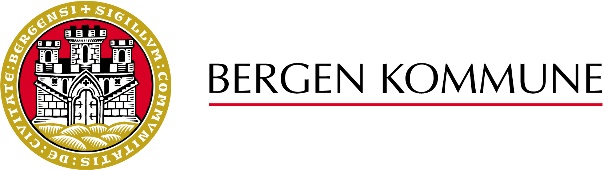 								Steinsviksvegen 393                                                                                                                             5239 Rådal									Telefon 53 03 65 50 								ra.skole@bergen.kommune.noReferat SU/SMU møte 1. november 2023Tilstede: Fra elevrådet – Erlend (nestleder) 8. trinn, Herman (styremedlem) 9. trinn, Nikolas (2. sekretær) 8. trinn og Alexander (styremedlem) 9. trinn Fra FAU – Kine (leder) og Linn (nestleder)Undervisningspersonale – fravær: Anne (lærer)Andre ansatte – Grete (konsulent)Rektor: MarianneAgenda:Oppstart av skoleåretTrygt og godt skolemiljøTrivselstiltakOppstart av skoleåret har gått fint. Vi jobber kontinuerlig med å skape trygge gode klassemiljø. Spesielt på 8. trinn legges det ned mye arbeid i dette. De to representantene fra 8. trinn synes det har gått greit å begynne på ungdomsskolen. Det er flere lærere å forholde seg til, men det er mindre lekser enn det de trodde. Vi snakket litt om ordensreglene som jo er utgangspunktet for å veilede elever om hva som er greit og ikke.Vi har brukt litt tid på å velge elevrådsrepresentanter. Dette for å sikre en god prosess som gjør at de elevene som blir valgt ønsker å påta seg det vervet og skjønner hva det innebærer. Dette har gjort at vi har et godt elevråd og et veldig godt styre dette skoleåret. Dette har mye å si for elevmedvirkning i alt vi gjør på skolen for elevene.Av trivselstiltak tilbakemeldte vi litt fra Halloween. Elevrådet har arrangert en times opplegg i klassene med «morderen» og en quiz, i tillegg til at hver klasse tok et klassebilde som ble bedømt av en jury. En klasse fra hvert trinn vant og ble hedret i en felles samling i Aulaen på slutten av skoledagen. Dette ble veldig vellykket og oppslutningen blir bedre år for år. Elevrådet har også vært veldig flinke til å presisere at man ikke må legge ned penger i kostyme, det kan være veldig enkle ting og de har presisert at det ikke skal være noen krenkende kostymer.Vi snakket også om den kommende elevkvelden (torsdag 9. november) som FAU arrangerer sammen med elevrådet. Her må alle bidra til å spre ordet slik at alle vet om den. Dette er også et veldig flott initiativ til skolemiljøet.ReferentMarianne Ingebrigtsen